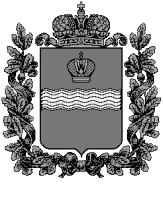 УПРАВЛЕНИЕ ПО ДЕЛАМ АРХИВОВКАЛУЖСКОЙ ОБЛАСТИПРИКАЗВ соответствии с частью 1 статьи 53 Федерального закона «О государственном контроле (надзоре) и муниципальном контроле в Российской Федерации», Постановлением Правительства Российской Федерации от 27.10.2021 № 1844 «Об утверждении требований к разработке, содержанию, общественному обсуждению проектов форм проверочных листов, утверждению, применению, актуализации форм проверочных листов, а также случаев обязательного применения проверочных листов», П Р И К А З Ы В А Ю:Утвердить форму проверочного листа (списка контрольных вопросов, ответы на которые свидетельствуют о соблюдении или несоблюдении контролируемым лицом обязательных требований) при осуществлении регионального государственного контроля (надзора) за соблюдением законодательства об архивном деле в государственных и муниципальных архивах области (далее – проверочные листы) (Приложение № 1).Утвердить форму проверочного листа (списка контрольных вопросов, ответы на которые свидетельствуют о соблюдении или несоблюдении контролируемым лицом обязательных требований) при осуществлении регионального государственного контроля (надзора) за соблюдением законодательства об архивном деле в органах государственной власти, органах местного самоуправления, организациях (Приложение № 2).Уполномоченным должностным лицам управления по делам архивов Калужской области (далее – Управление) использовать проверочные листы при проведении контрольных (надзорных) мероприятий в соответствии с требованием законодательства.Разместить приказ на официальном портале органов власти Калужской области в информационно-телекоммуникационной сети «Интернет» на странице Управления.Признать утратившим силу с 1 марта 2022 года приказ управления по делам архивов Калужской области от 6 мая 2019 г. № 25 № «Об утверждении форм проверочных листов (списков контрольных вопросов), используемых управлением по делам архивов Калужской области при проведении плановых проверок соблюдения законодательства об архивном деле в Российской Федерации на территории Калужской области».Контроль за исполнением настоящего приказа оставляю за собой.Настоящий приказ вступает в силу с 1 марта 2022 г.Начальник управления                                                                        М.А. Добычина25 февраля 2022 г.№15Об утверждении форм проверочных листов (списков контрольных вопросов, ответы на которые свидетельствуют о соблюдении или несоблюдении контролируемым лицом обязательных требований) при осуществлении  регионального государственного контроля (надзора) за соблюдением законодательства об архивном деле